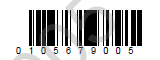 中央引导地方科技发展资金项目申报书(2020年度)江西省科学技术厅制二〇一九年十二月诚 信 承 诺 书（申报个人）本人参与此次科技项目（课题）的申报，现郑重作出如下诚信承诺：1.保证不发生故意反复申报、重复申报的行为。2.确保申报材料内容及附件资料全部真实，涉及的科研数据、研究成果及所引用的资料文献、图标、注释合法。3.本人符合申报条件并无科研诚信失信行为。4.遵守相关纪律，不以游说、请托、贿赂等不正当手段要求相关业务部门或人员对申报的项目（课题）予以关照。5.主动接受监督，并按要求对科技管理部门发现的问题进行整改。本人自愿遵守以上规定，如有违反，愿承担相应后果及法律责任，并列入科研诚信失信记录。                                          承诺人：（申报单位）本单位参与此次科技项目（课题）的申报，现郑重作出如下诚信承诺：1.对申报材料进行严格审核把关，确保无反复申报、重复申报的行为。2.保证申报材料内容及附件资料全部真实，涉及的科研数据、研究成果及所引用的资料文献、图标、注释合法。3.强化对项目（课题）组成员的科研诚信审核，保证参与申报的全体项目（课题）组成员无科研诚信失信行为。4.遵守相关纪律，不以游说、请托、贿赂等不正当手段要求相关业务部门或人员对申报的项目（课题）予以关照。5.主动接受监督，并按要求对科技管理部门发现的问题进行整改。本单位自愿遵守以上规定，如有违反，愿承担相应后果及法律责任，并列入科研诚信失信记录。                      承诺单位：一、单位信息二、项目情况三、项目绩效目标备注：1“项目绩效目标”为项目评审和验收的重要依据，在获得立项后将直接同步至任务书中对应内容，不得修改，请慎重填写。2项目成果如无对应指标，请填写“/”。四、项目成员（限10人）五、经费概算六、各方签章七、附件清单计划类别中央引导地方科技发展项目类别自由探索类基础研究-国家自然科学基金优青培育项目主管处室基金办－计划处受理编号项目名称：依托单位项目负责人：联系电话：手机：项目联系人：联系电话：手机：推荐单位：起止时间:202 年 月 — 202年 月202 年 月 — 202年 月202 年 月 — 202年 月202 年 月 — 202年 月202 年 月 — 202年 月申报日期：202 年 月202 年 月202 年 月202 年 月202 年 月单位名称单位性质统一社会信用代码/组织机构代码单位地址邮政编码法定代表人法人身份证号码联系电话手机电子邮箱参与单位信息序号单位名称单位性质统一社会信用代码/组织机构代码参与单位信息参与单位信息项目名称项目英文名称推荐单位主管处室主管处室学科领域国家基金委学科代码国家基金委学科代码项目起止时间至 至 至 至 至 至 项目投资情况（万元）项目总预算（万元）申请专项经费（万元）申请专项经费（万元）项目投资情况（万元）自筹资金（万元）其他资金（万元）其他资金（万元）项目研究内容中文摘要（限500字）中文摘要（限500字）中文摘要（限500字）中文摘要（限500字）中文摘要（限500字）中文摘要（限500字）项目研究内容关键词(不超过5个,用分号分开)：关键词(不超过5个,用分号分开)：关键词(不超过5个,用分号分开)：关键词(不超过5个,用分号分开)：关键词(不超过5个,用分号分开)：关键词(不超过5个,用分号分开)：项目研究内容Abstract（限3000Characters）(中文摘要的英文翻译)Keywords(limited  to  5  keywords,  separated  by;):Abstract（限3000Characters）(中文摘要的英文翻译)Keywords(limited  to  5  keywords,  separated  by;):Abstract（限3000Characters）(中文摘要的英文翻译)Keywords(limited  to  5  keywords,  separated  by;):Abstract（限3000Characters）(中文摘要的英文翻译)Keywords(limited  to  5  keywords,  separated  by;):Abstract（限3000Characters）(中文摘要的英文翻译)Keywords(limited  to  5  keywords,  separated  by;):Abstract（限3000Characters）(中文摘要的英文翻译)Keywords(limited  to  5  keywords,  separated  by;):项目研究内容绩
效
指
标一级
指标二级指标三级指标指标值绩
效
指
标产
出
指
标数量指标支持地方属科研机构改善科研基础条件家绩
效
指
标产
出
指
标数量指标壮大专业性技术创新平台数量家绩
效
指
标产
出
指
标数量指标培育科技创新创业服务机构数量家绩
效
指
标产
出
指
标数量指标支持科技创新项目示范项绩
效
指
标产
出
指
标数量指标支持科技成果转移转化项目示范项绩
效
指
标产
出
指
标数量指标培训从事技术创新服务人员人次绩
效
指
标产
出
指
标数量指标培训和指导农业科技服务人次绩
效
指
标产
出
指
标数量指标提供技术咨询/技术服务等人次绩
效
指
标产
出
指
标数量指标开展创业辅导活动场绩
效
指
标产
出
指
标数量指标……绩
效
指
标产
出
指
标质量指标科研仪器设备利用率%绩
效
指
标产
出
指
标质量指标带动脱贫人数人绩
效
指
标产
出
指
标质量指标支持地方小微企业/机构/创新团队数目个绩
效
指
标产
出
指
标质量指标……绩
效
指
标产
出
指
标时效指标资金拨付及时率%以上绩
效
指
标效
益
指
标经济效益
指标技术合同成交额提高 %绩
效
指
标效
益
指
标经济效益
指标新增在孵企业家绩
效
指
标效
益
指
标经济效益
指标培养高新技术企业家绩
效
指
标效
益
指
标经济效益
指标促进科技投融资金额万元绩
效
指
标效
益
指
标经济效益
指标……绩
效
指
标效
益
指
标社会效益
指标开放共享仪器设备数台绩
效
指
标效
益
指
标社会效益
指标科技成果转化数项绩
效
指
标效
益
指
标社会效益
指标区域科技创新能力绩
效
指
标效
益
指
标社会效益
指标……绩
效
指
标效
益
指
标其他指标建立生产线、示范点绩
效
指
标效
益
指
标其他指标成果推广数量、示范面积绩
效
指
标效
益
指
标其他指标建立实验室或研究中心数量家绩
效
指
标效
益
指
标其他指标解决就业人数人绩
效
指
标效
益
指
标其他指标新购科研设备后服务科研项目数量项绩
效
指
标效
益
指
标其他指标论文发表数量篇绩
效
指
标效
益
指
标其他指标制定技术标准项绩
效
指
标效
益
指
标其他指标申请及授权专利件绩
效
指
标效
益
指
标其他指标出版专著部绩
效
指
标效
益
指
标其他指标……绩
效
指
标满意度指标服务对象
满意度指标被服务企业满意度%绩
效
指
标满意度指标服务对象
满意度指标被服务农民满意度%绩
效
指
标满意度指标服务对象
满意度指标从事相关工作科研人员满意度%其他需要说明的情况其他需要说明的情况其他需要说明的情况其他考核指标（对于难以采取上述表格量化的项目目标及其考核指标，可在此填写）（限300字以内）项目负责人姓名性别性别出生年月出生年月项目负责人证件类型证件号码证件号码民族民族项目负责人职称从事专业从事专业学位学位项目负责人职务手机手机联系电话联系电话项目负责人E-mail传真传真///项目联系人项目联系人姓名姓名联系电话联系电话联系电话项目联系人项目联系人手机手机E-mailE-mailE-mail项目组主要研究人员项目组主要研究人员项目组主要研究人员项目组主要研究人员项目组主要研究人员项目组主要研究人员项目组主要研究人员项目组主要研究人员项目组主要研究人员项目组主要研究人员项目组主要研究人员项目组主要研究人员项目组主要研究人员项目组主要研究人员姓名性别证件类型证件号码证件号码证件号码出生年月出生年月职称职称所在单位所在单位所在单位所在单位（一）经费安排（按以下相应内容，用文字简要表述）（一）经费安排（按以下相应内容，用文字简要表述）（一）经费安排（按以下相应内容，用文字简要表述）（一）经费安排（按以下相应内容，用文字简要表述）（一）经费安排（按以下相应内容，用文字简要表述）（一）经费安排（按以下相应内容，用文字简要表述）（一）经费安排（按以下相应内容，用文字简要表述）（一）经费安排（按以下相应内容，用文字简要表述）（一）经费安排（按以下相应内容，用文字简要表述）（一）经费安排（按以下相应内容，用文字简要表述）（一）经费安排（按以下相应内容，用文字简要表述）（一）经费安排（按以下相应内容，用文字简要表述）（一）经费安排（按以下相应内容，用文字简要表述）（一）经费安排（按以下相应内容，用文字简要表述）（一）经费安排（按以下相应内容，用文字简要表述）项目建设经费概算、主要支出内容（应详细列明）其他经费来源说明：详细说明经费的具体来源、主要用途等不能列支间接费用、绩效以及项目单位管理费。项目建设经费概算、主要支出内容（应详细列明）其他经费来源说明：详细说明经费的具体来源、主要用途等不能列支间接费用、绩效以及项目单位管理费。项目建设经费概算、主要支出内容（应详细列明）其他经费来源说明：详细说明经费的具体来源、主要用途等不能列支间接费用、绩效以及项目单位管理费。项目建设经费概算、主要支出内容（应详细列明）其他经费来源说明：详细说明经费的具体来源、主要用途等不能列支间接费用、绩效以及项目单位管理费。项目建设经费概算、主要支出内容（应详细列明）其他经费来源说明：详细说明经费的具体来源、主要用途等不能列支间接费用、绩效以及项目单位管理费。项目建设经费概算、主要支出内容（应详细列明）其他经费来源说明：详细说明经费的具体来源、主要用途等不能列支间接费用、绩效以及项目单位管理费。项目建设经费概算、主要支出内容（应详细列明）其他经费来源说明：详细说明经费的具体来源、主要用途等不能列支间接费用、绩效以及项目单位管理费。项目建设经费概算、主要支出内容（应详细列明）其他经费来源说明：详细说明经费的具体来源、主要用途等不能列支间接费用、绩效以及项目单位管理费。项目建设经费概算、主要支出内容（应详细列明）其他经费来源说明：详细说明经费的具体来源、主要用途等不能列支间接费用、绩效以及项目单位管理费。项目建设经费概算、主要支出内容（应详细列明）其他经费来源说明：详细说明经费的具体来源、主要用途等不能列支间接费用、绩效以及项目单位管理费。项目建设经费概算、主要支出内容（应详细列明）其他经费来源说明：详细说明经费的具体来源、主要用途等不能列支间接费用、绩效以及项目单位管理费。项目建设经费概算、主要支出内容（应详细列明）其他经费来源说明：详细说明经费的具体来源、主要用途等不能列支间接费用、绩效以及项目单位管理费。项目建设经费概算、主要支出内容（应详细列明）其他经费来源说明：详细说明经费的具体来源、主要用途等不能列支间接费用、绩效以及项目单位管理费。项目建设经费概算、主要支出内容（应详细列明）其他经费来源说明：详细说明经费的具体来源、主要用途等不能列支间接费用、绩效以及项目单位管理费。项目建设经费概算、主要支出内容（应详细列明）其他经费来源说明：详细说明经费的具体来源、主要用途等不能列支间接费用、绩效以及项目单位管理费。（二）经费支出（单位：万元）（二）经费支出（单位：万元）（二）经费支出（单位：万元）（二）经费支出（单位：万元）（二）经费支出（单位：万元）（二）经费支出（单位：万元）（二）经费支出（单位：万元）（二）经费支出（单位：万元）（二）经费支出（单位：万元）（二）经费支出（单位：万元）（二）经费支出（单位：万元）（二）经费支出（单位：万元）（二）经费支出（单位：万元）（二）经费支出（单位：万元）（二）经费支出（单位：万元）预算科目名称预算科目名称预算科目名称预算科目名称预算科目名称预算科目名称预算科目名称合计合计财政专项经费财政专项经费财政专项经费自筹经费自筹经费其他经费经费支出总额经费支出总额经费支出总额经费支出总额经费支出总额经费支出总额经费支出总额直接费用1.设备费1.设备费（1）购置设备费（1）购置设备费（1）购置设备费（1）购置设备费直接费用1.设备费1.设备费（2）试制设备费（2）试制设备费（2）试制设备费（2）试制设备费直接费用1.设备费1.设备费（3）设备改造与租赁费（3）设备改造与租赁费（3）设备改造与租赁费（3）设备改造与租赁费直接费用2.材料费2.材料费2.材料费2.材料费2.材料费2.材料费直接费用3.测试化验加工费3.测试化验加工费3.测试化验加工费3.测试化验加工费3.测试化验加工费3.测试化验加工费直接费用4.燃料动力费4.燃料动力费4.燃料动力费4.燃料动力费4.燃料动力费4.燃料动力费直接费用5.差旅/会议/国际合作与交流费5.差旅/会议/国际合作与交流费5.差旅/会议/国际合作与交流费5.差旅/会议/国际合作与交流费5.差旅/会议/国际合作与交流费5.差旅/会议/国际合作与交流费直接费用6.出版/文献/信息传播/知识产权事务费6.出版/文献/信息传播/知识产权事务费6.出版/文献/信息传播/知识产权事务费6.出版/文献/信息传播/知识产权事务费6.出版/文献/信息传播/知识产权事务费6.出版/文献/信息传播/知识产权事务费直接费用7.劳务费7.劳务费7.劳务费7.劳务费7.劳务费7.劳务费直接费用8.专家咨询费8.专家咨询费8.专家咨询费8.专家咨询费8.专家咨询费8.专家咨询费直接费用9.其他支出9.其他支出9.其他支出9.其他支出9.其他支出9.其他支出间接费用间接费用总额间接费用总额间接费用总额间接费用总额间接费用总额间接费用总额///间接费用其中：绩效支出其中：绩效支出其中：绩效支出其中：绩效支出其中：绩效支出其中：绩效支出///经费来源　经费来源　经费来源　经费来源　经费来源　经费来源　经费来源　/////1.申请从项目经费获得的资助1.申请从项目经费获得的资助1.申请从项目经费获得的资助1.申请从项目经费获得的资助1.申请从项目经费获得的资助1.申请从项目经费获得的资助1.申请从项目经费获得的资助    /    /    ///2.自筹经费来源2.自筹经费来源2.自筹经费来源2.自筹经费来源2.自筹经费来源2.自筹经费来源2.自筹经费来源/////（1）其他财政拨款（1）其他财政拨款（1）其他财政拨款（1）其他财政拨款（1）其他财政拨款（1）其他财政拨款（1）其他财政拨款/////（2）单位自有货币资金（2）单位自有货币资金（2）单位自有货币资金（2）单位自有货币资金（2）单位自有货币资金（2）单位自有货币资金（2）单位自有货币资金/////3.其他资金3.其他资金3.其他资金3.其他资金3.其他资金3.其他资金3.其他资金/////备注：1、支出预算按照经费开支范围确定的支出科目和不同经费来源编列，同一支出科目一般不得同时列支专项经费和自筹经费。2、中央引导地方专项资金不允许有间接费和绩效支出。备注：1、支出预算按照经费开支范围确定的支出科目和不同经费来源编列，同一支出科目一般不得同时列支专项经费和自筹经费。2、中央引导地方专项资金不允许有间接费和绩效支出。备注：1、支出预算按照经费开支范围确定的支出科目和不同经费来源编列，同一支出科目一般不得同时列支专项经费和自筹经费。2、中央引导地方专项资金不允许有间接费和绩效支出。备注：1、支出预算按照经费开支范围确定的支出科目和不同经费来源编列，同一支出科目一般不得同时列支专项经费和自筹经费。2、中央引导地方专项资金不允许有间接费和绩效支出。备注：1、支出预算按照经费开支范围确定的支出科目和不同经费来源编列，同一支出科目一般不得同时列支专项经费和自筹经费。2、中央引导地方专项资金不允许有间接费和绩效支出。备注：1、支出预算按照经费开支范围确定的支出科目和不同经费来源编列，同一支出科目一般不得同时列支专项经费和自筹经费。2、中央引导地方专项资金不允许有间接费和绩效支出。备注：1、支出预算按照经费开支范围确定的支出科目和不同经费来源编列，同一支出科目一般不得同时列支专项经费和自筹经费。2、中央引导地方专项资金不允许有间接费和绩效支出。备注：1、支出预算按照经费开支范围确定的支出科目和不同经费来源编列，同一支出科目一般不得同时列支专项经费和自筹经费。2、中央引导地方专项资金不允许有间接费和绩效支出。备注：1、支出预算按照经费开支范围确定的支出科目和不同经费来源编列，同一支出科目一般不得同时列支专项经费和自筹经费。2、中央引导地方专项资金不允许有间接费和绩效支出。备注：1、支出预算按照经费开支范围确定的支出科目和不同经费来源编列，同一支出科目一般不得同时列支专项经费和自筹经费。2、中央引导地方专项资金不允许有间接费和绩效支出。备注：1、支出预算按照经费开支范围确定的支出科目和不同经费来源编列，同一支出科目一般不得同时列支专项经费和自筹经费。2、中央引导地方专项资金不允许有间接费和绩效支出。备注：1、支出预算按照经费开支范围确定的支出科目和不同经费来源编列，同一支出科目一般不得同时列支专项经费和自筹经费。2、中央引导地方专项资金不允许有间接费和绩效支出。备注：1、支出预算按照经费开支范围确定的支出科目和不同经费来源编列，同一支出科目一般不得同时列支专项经费和自筹经费。2、中央引导地方专项资金不允许有间接费和绩效支出。备注：1、支出预算按照经费开支范围确定的支出科目和不同经费来源编列，同一支出科目一般不得同时列支专项经费和自筹经费。2、中央引导地方专项资金不允许有间接费和绩效支出。备注：1、支出预算按照经费开支范围确定的支出科目和不同经费来源编列，同一支出科目一般不得同时列支专项经费和自筹经费。2、中央引导地方专项资金不允许有间接费和绩效支出。（三）项目拟购置、试制科研仪器设备清单 （单位：万元）（三）项目拟购置、试制科研仪器设备清单 （单位：万元）（三）项目拟购置、试制科研仪器设备清单 （单位：万元）（三）项目拟购置、试制科研仪器设备清单 （单位：万元）（三）项目拟购置、试制科研仪器设备清单 （单位：万元）（三）项目拟购置、试制科研仪器设备清单 （单位：万元）（三）项目拟购置、试制科研仪器设备清单 （单位：万元）（三）项目拟购置、试制科研仪器设备清单 （单位：万元）（三）项目拟购置、试制科研仪器设备清单 （单位：万元）（三）项目拟购置、试制科研仪器设备清单 （单位：万元）（三）项目拟购置、试制科研仪器设备清单 （单位：万元）（三）项目拟购置、试制科研仪器设备清单 （单位：万元）（三）项目拟购置、试制科研仪器设备清单 （单位：万元）（三）项目拟购置、试制科研仪器设备清单 （单位：万元）（三）项目拟购置、试制科研仪器设备清单 （单位：万元）序号序号采购内容采购内容型号产地数量数量单价单价金额用途用途经费来源经费来源财政专项资金拟购仪器设备合计财政专项资金拟购仪器设备合计财政专项资金拟购仪器设备合计财政专项资金拟购仪器设备合计财政专项资金拟购仪器设备合计财政专项资金拟购仪器设备合计//////自筹资金及其他资金拟购仪器设备合计自筹资金及其他资金拟购仪器设备合计自筹资金及其他资金拟购仪器设备合计自筹资金及其他资金拟购仪器设备合计自筹资金及其他资金拟购仪器设备合计自筹资金及其他资金拟购仪器设备合计//////仪器设备费用总计仪器设备费用总计仪器设备费用总计仪器设备费用总计仪器设备费用总计仪器设备费用总计//////备注：1、项目承担单位属预算管理单位的，必须另行按要求编制政府采购计划。2、表中的经费来源填写“财政专项经费”、“自筹经费”、“其他资金”。3、无仪器设备购置的，不需填写此表。备注：1、项目承担单位属预算管理单位的，必须另行按要求编制政府采购计划。2、表中的经费来源填写“财政专项经费”、“自筹经费”、“其他资金”。3、无仪器设备购置的，不需填写此表。备注：1、项目承担单位属预算管理单位的，必须另行按要求编制政府采购计划。2、表中的经费来源填写“财政专项经费”、“自筹经费”、“其他资金”。3、无仪器设备购置的，不需填写此表。备注：1、项目承担单位属预算管理单位的，必须另行按要求编制政府采购计划。2、表中的经费来源填写“财政专项经费”、“自筹经费”、“其他资金”。3、无仪器设备购置的，不需填写此表。备注：1、项目承担单位属预算管理单位的，必须另行按要求编制政府采购计划。2、表中的经费来源填写“财政专项经费”、“自筹经费”、“其他资金”。3、无仪器设备购置的，不需填写此表。备注：1、项目承担单位属预算管理单位的，必须另行按要求编制政府采购计划。2、表中的经费来源填写“财政专项经费”、“自筹经费”、“其他资金”。3、无仪器设备购置的，不需填写此表。备注：1、项目承担单位属预算管理单位的，必须另行按要求编制政府采购计划。2、表中的经费来源填写“财政专项经费”、“自筹经费”、“其他资金”。3、无仪器设备购置的，不需填写此表。备注：1、项目承担单位属预算管理单位的，必须另行按要求编制政府采购计划。2、表中的经费来源填写“财政专项经费”、“自筹经费”、“其他资金”。3、无仪器设备购置的，不需填写此表。备注：1、项目承担单位属预算管理单位的，必须另行按要求编制政府采购计划。2、表中的经费来源填写“财政专项经费”、“自筹经费”、“其他资金”。3、无仪器设备购置的，不需填写此表。备注：1、项目承担单位属预算管理单位的，必须另行按要求编制政府采购计划。2、表中的经费来源填写“财政专项经费”、“自筹经费”、“其他资金”。3、无仪器设备购置的，不需填写此表。备注：1、项目承担单位属预算管理单位的，必须另行按要求编制政府采购计划。2、表中的经费来源填写“财政专项经费”、“自筹经费”、“其他资金”。3、无仪器设备购置的，不需填写此表。备注：1、项目承担单位属预算管理单位的，必须另行按要求编制政府采购计划。2、表中的经费来源填写“财政专项经费”、“自筹经费”、“其他资金”。3、无仪器设备购置的，不需填写此表。备注：1、项目承担单位属预算管理单位的，必须另行按要求编制政府采购计划。2、表中的经费来源填写“财政专项经费”、“自筹经费”、“其他资金”。3、无仪器设备购置的，不需填写此表。备注：1、项目承担单位属预算管理单位的，必须另行按要求编制政府采购计划。2、表中的经费来源填写“财政专项经费”、“自筹经费”、“其他资金”。3、无仪器设备购置的，不需填写此表。备注：1、项目承担单位属预算管理单位的，必须另行按要求编制政府采购计划。2、表中的经费来源填写“财政专项经费”、“自筹经费”、“其他资金”。3、无仪器设备购置的，不需填写此表。个人承诺本人承诺以上信息均真实有效。申请人签字：年    月    日承担单位意见负责人：（申报单位盖章）年    月    日县级科技主管部门意见负责人：（主管单位盖章）年    月    日地市科技主管或省直主管部门意见负责人：（推荐部门盖章）年   月   日序号附件名称是否必备材料1项目组织实施方案（需上传word）是2中央引导地方科技发展专项资金实施方案（需上传word或excel格式）是3其他相关证明材料（根据实际情况上传）否